Američané z Taylor University na GCHV lednu 2018 opět po několika letech zavítali do naší školy studenti z Taylor University (zal.1846) v Indianě, USA. S našimi studenty strávili pouze 2 dny, nicméně i krátká návštěva byla přínosná. Američané navštívili vyučovací hodiny anglického jazyka, ve kterých podali informace o své zemi a škole a spolu s našimi studenty si zahráli různé hry. Američané byli  mile překvapeni jazykovou úrovní českých studentů. Ti odvážnější se snažili maximálně využít příležitosti popovídat si v angličtině, ti ostýchavější se soustředili hlavně na porozumění rodilým mluvčím. Někteří přijali i pozvání k mimoškolním aktivitám. 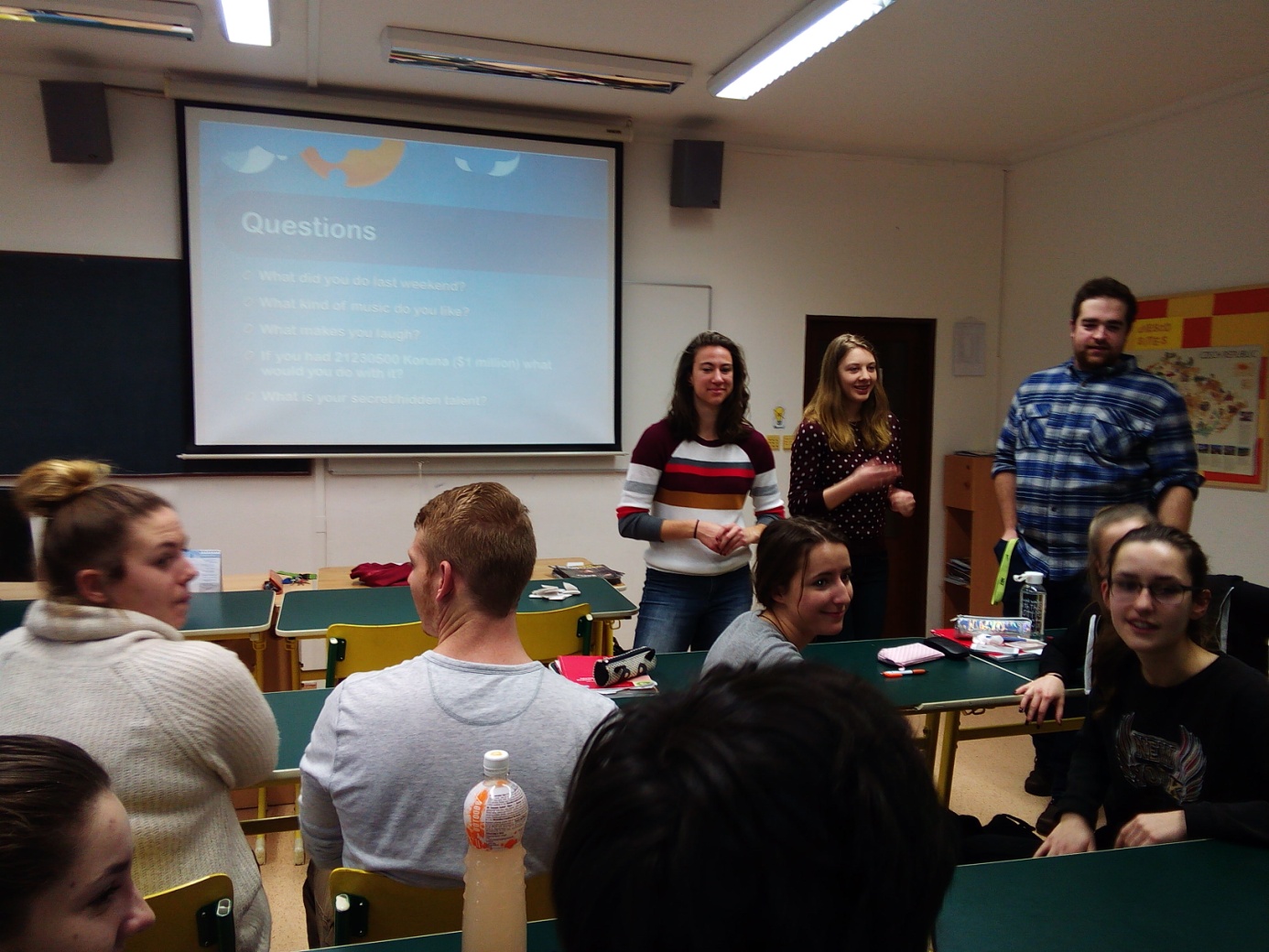 Jak naši žáci hodnotí návštěvu Američanů?„Byli přátelští, byla s nimi zábava.“„Přestože angličtinu neovládám nejlépe, popovídala jsem si s nimi.“„Chtělo by to více individuální výuky  a mluvení.“„Program v hodinách byl záživný, i když spíš pro mladší věkovou kategorii..“„Je škoda, že jsme s nimi měli jen jednu hodinu.“„Chtěla bych více konverzačních hodin na praktická témata.“„Bylo fajn poslechnout si angličtinu rodilých mluvčích.“„Líbilo se mi, že pro nás měli připravený program.“